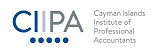 HELPSHEET AML Supervision and EnforcementWhat Is The Difference Between Supervision And Enforcement?CIIPA monitors registered firms that are carrying on relevant financial business. That is referred to as “supervision” but supervision can be taken to mean registration supervision and enforcement. CIIPA also works to support firms with training and outreach. In relation to monitoring or supervision in the more limited sense of the word, this primarily entails offsite monitoring which is essentially information gathering and inspections which are a specific process usually conducted at your offices and give a greater insight into your business and controls. If supervision reveals weaknesses in controls or unmanaged risk it may result in a determination that your firm is in breach of the Anti- Money Laundering Regulations (“the Regulations”). Depending on the breach, circumstances and your initial response CIIPA may commence enforcement proceedings in these cases.What are the methods of Enforcement?Where a breach of the Regulations has occurred and the matter cannot be resolved, there are two options:Referral to the Director of Public Prosecutions for prosecutionAdministrative Fines imposed by CIIPAHow Will I know my Firm is subject to Enforcement? CIIPA will communicate with you as clearly as possible, and you should read all communications carefully. Typically, any enforcement will be preceded by an investigation or other communications, but at the start of enforcement proceedings you will be issued a Breach Notice.The Breach Notice will include details of the provisions of the Regulations that CIIPA has determined your firm has breached and the proposed action e.g. fine. What is a Breach Notice? A Breach Notice is issued in accordance with Regulations and will include the following:Date of NoticeName of the Firm to which is appliesThat a fine is proposedProvision of the Regulations determined to have been breachedNature of the BreachSummary of the FactsWhether fine is a minor or discretionary fine and the proposed amountHow to reply or rectifyYou will be given at least 30 days in which to reply or rectify the breach.If you send evidence of rectification CIIPA will confirm within 15 days of receiving that whether it considers the breach to have been rectified.What is a Fine Notice?After expiry of the reply period given in the Breach Notice, if your firm has not rectified or provided a response that leads CIIPA to reconsider its determination, CIIPA will issue you a Fine Notice.The Fine Notice will restate the information provided in the Breach Notice and further add:The fine amount and date payableIn the case of a discretionary fine, the reasons for determining the amount of the fine.How much is a Discretionary Fine?For a serious breach the fine maximum amount is $50,000 for an individual and $100,000 for a firm. For a very serious breach the fine maximum amount is $100,000 for an individual and $250,000 for a firm.CIIPA has discretion as to the actual amount of the fine up to these maximums but that discretion must be exercised taking account of relevant factors and:Three Principles- Disgorgement, Punitive and Deterrence (see Regulation 55V)Criteria set out in Regulations 55X and 55Y, including consideration of the nature and seriousness of the breach and your firm inadvertence, intent or negligence in committing the breach.What are Minor, Serious and Very Serious Breaches?The categories of breaches and consequent fines are set out in Schedule 2 of the Regulations (at present no minor fines are prescribed:What is a Discount Agreement?At various stages in the process, including prior to issuance of the Breach Notice, CIIPA may seek to impose a discounted fine where your firm cooperates, concedes and rectifies the breach. Can I dispute a fine?Yes, in the case of a minor fine you can apply to the Council of CIIPA for it to review the decision.In the case of a discretionary fine you can appeal to the Grand Court against the fine decision of CIIPA.In both cases you must apply or appeal within 30 days of receiving the Fine Notice.Who benefits from the Fines paid?All fines belong to Government and are levied by CIIPA in order to punish and deter breaches of the Regulations.What Happens Next?If you wish to make an enquiry to CIIPA, please feel free to contact us at admin@ciipa.ky or 749-3360.MinorSeriousVery SeriousFailure to implement controls (Reg 5 except (b))Failure to implement controls for identification and recordkeeping (Reg 5(b))Failure to register (Reg 55F)